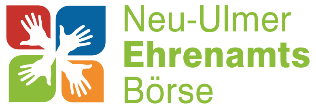 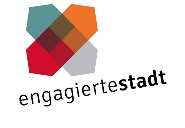 Referenten zu empfehlenFür Vereine, Organisationen, soziale EinrichtungenInformationen zum ReferentenName, Vorname:Stadt:E-Mail-Adresse:Telefonnummer:Themenschwerpunkte:Bewertung: Weitere Informationen: ___________________________				______________________________Ort, Datum 							UnterschriftReferenten zu empfehlenFür Vereine, Organisationen, soziale EinrichtungenInformationen zum ReferentenName, Vorname:Stadt:E-Mail-Adresse:Telefonnummer:Themenschwerpunkte:Bewertung: Weitere Informationen: ___________________________				______________________________Ort, Datum 							Unterschrift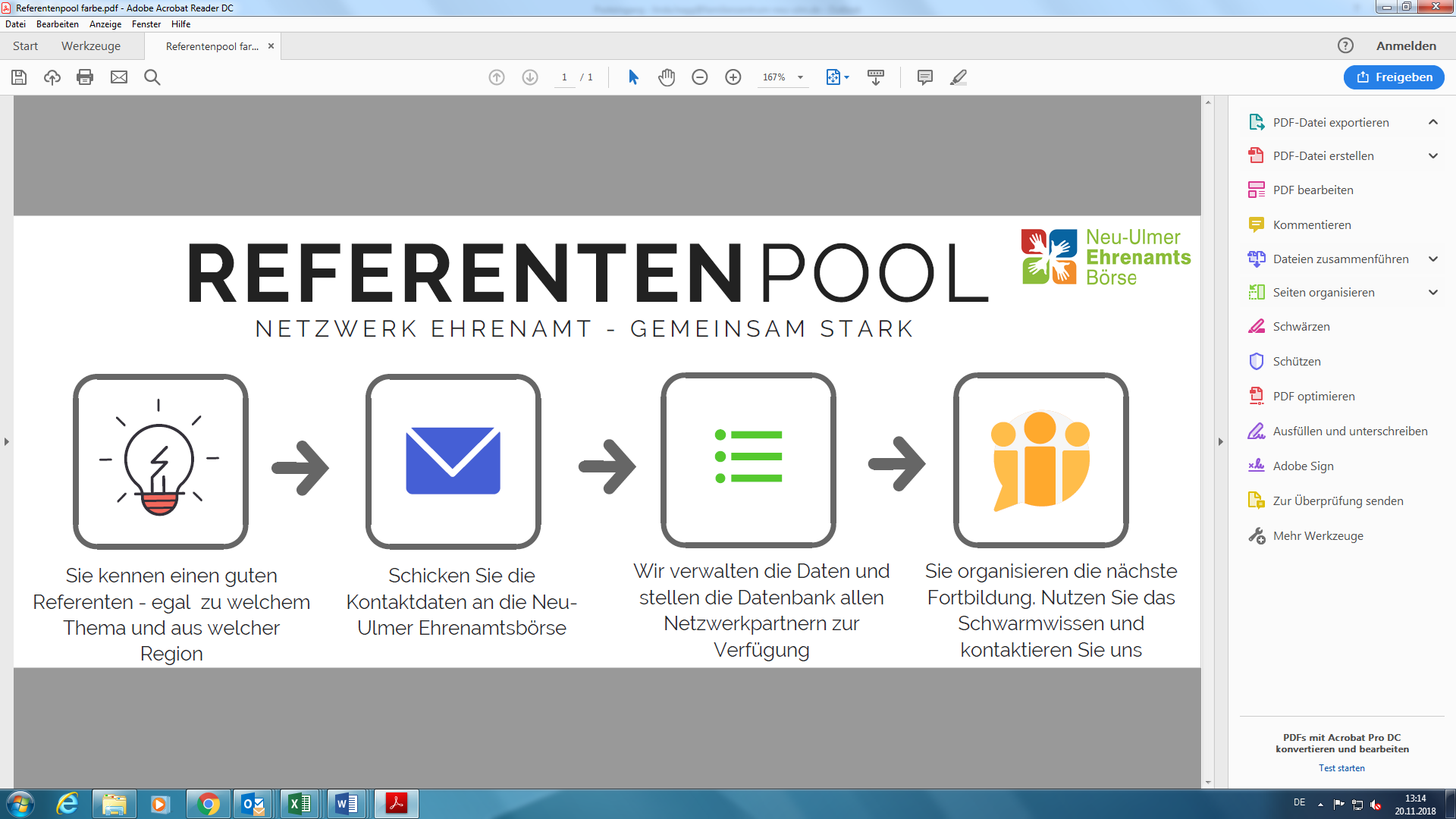 